PARROCCHIA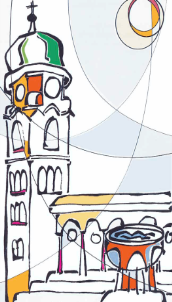 SANTA MARIA ASSUNTAMEZZOCORONAPiazza della Chiesa, 21 – tel: 0461/603781CALENDARIO ORARI DELLE CELEBRAZIONIDELLA SETTIMANA SANTANELLA CHIESA PARROCCHIALE► 28 marzo: DOMENICA DELLE PALMEsante Messe: alle 08.00, 10.00, 19.30[all’inizio di ogni santa Messa ci sarà la benedizione dei rametti di ulivo che potete trovate già collocati sui banchi nei posti segnati.NB! ogni persona prenda e conservi soltanto il proprio rametto!]Ora di adorazione dalle 16.00 alle 17.00nella cappella San Gottardo► LUNEDÌ, MARTEDÌ, MERCOLEDÌ SANTOsanta Messa alle 08.00 (in cappella)alle 15.00: esposizione del SS.mo[segue l’adorazione privata o di piccoli gruppi di fedeli]alle 17.30: vespri e benedizione► 1° aprile: GIOVEDÌ SANTOalle 20.00: Messa della Cena del Signore[portare i salvadanai e metterli nella cesta; altre offerte di quaresima deporle invece nella solita cassetta al centro della chiesa]Reposizione dell’Eucaristia[per le persone che desiderano prolungare la preghiera è possibile continuare l’adorazione in forma privata fino alle 21.30]► 2 aprile: VENERDÌ SANTO(oggi è giorno di digiuno e di astinenza!)alle 15.00: Via Crucis (in chiesa)alle 20.00: celebrazionedella Passione del Signorecon l’ Adorazione della Croce[momento di adorazione silenziosa stando al postoe guardando al grande Crocifisso dietro l’altare]e con la Comunione Eucaristica► 3 aprile: SABATO SANTOCONFESSIONI: 09.00 – 12.00[non nei confessionali - i confessori si trovano:in coro: don Giulio Vivianiin sacrestia: il parroco don Agostino]► sabato 3 aprile:alle 20.00: VEGLIA PASQUALECristo nostra Pasqua è immolato[si sviluppa in quattro successivi momenti: liturgia della luce;liturgia della parola; liturgia battesimale; liturgia eucaristica]► domenica 4 aprile:PASQUA DI RISURREZIONEsante Messe: alle 08.00, 10.00, 19.30► lunedì 5 aprile: DELL’ANGELOsanta Messa: alle 10.00BUONA PASQUA NEL SIGNORE RISORTOA TUTTE LE FAMIGLIE DELLA COMUNITÀ